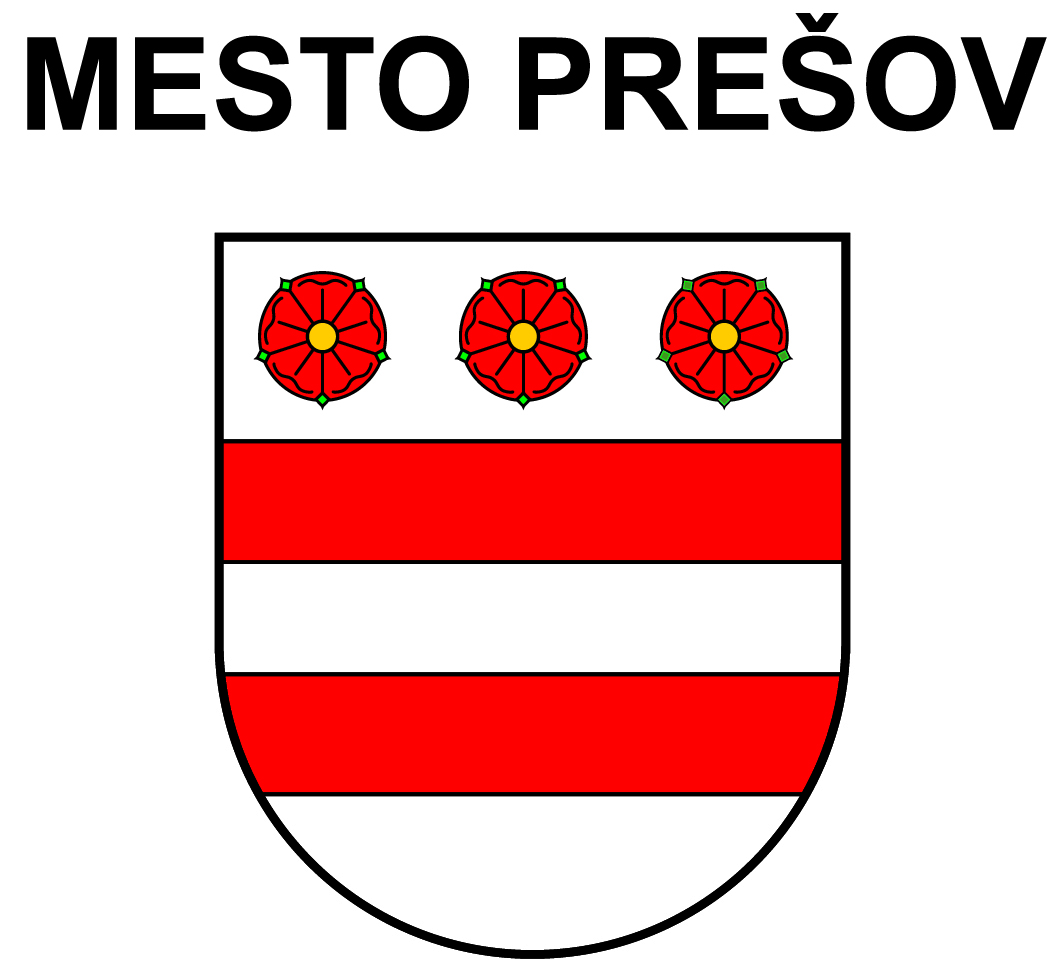 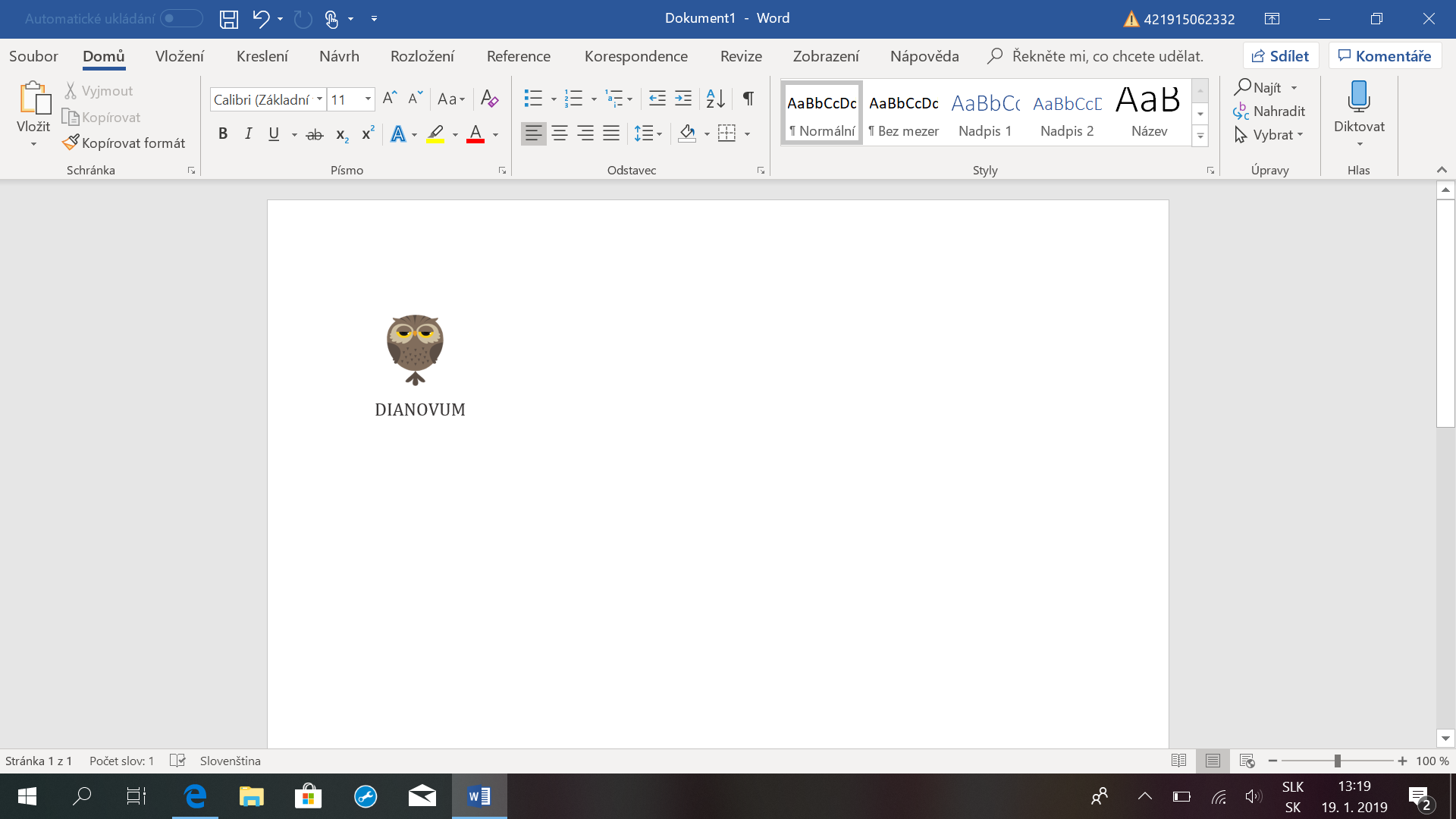 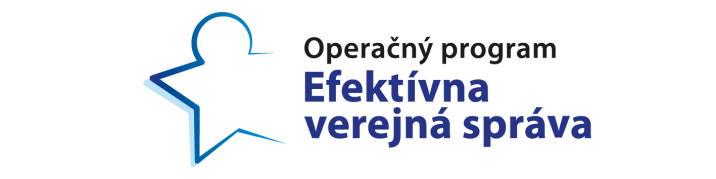 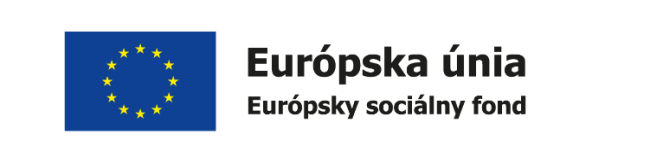 MESTO PREŠOVAkčný plán pre aktívne starnutie na roky 2020 – 2022vypracovaný v rámci Politiky aktívneho starnutia mesta PrešovZadávateľ strategického dokumentu: mesto PrešovZostavovateľ: DIANOVUM, OZ, mesto PrešovSpolupracovali: zástupcovia MVOVerzia: 1.0PRIEREZOVÉ AKTIVITY - NAPRIEČ VŠETKÝMI OBLASŤAMIPRIEREZOVÉ AKTIVITY - NAPRIEČ VŠETKÝMI OBLASŤAMIPRIEREZOVÉ AKTIVITY - NAPRIEČ VŠETKÝMI OBLASŤAMIPRIEREZOVÉ AKTIVITY - NAPRIEČ VŠETKÝMI OBLASŤAMIPRIEREZOVÉ AKTIVITY - NAPRIEČ VŠETKÝMI OBLASŤAMIPRIEREZOVÉ AKTIVITY - NAPRIEČ VŠETKÝMI OBLASŤAMIPRIEREZOVÉ AKTIVITY - NAPRIEČ VŠETKÝMI OBLASŤAMIPRIEREZOVÉ AKTIVITY - NAPRIEČ VŠETKÝMI OBLASŤAMIPRIEREZOVÉ AKTIVITY - NAPRIEČ VŠETKÝMI OBLASŤAMIPRIEREZOVÉ AKTIVITY - NAPRIEČ VŠETKÝMI OBLASŤAMIPRIEREZOVÉ AKTIVITY - NAPRIEČ VŠETKÝMI OBLASŤAMIPRIEREZOVÉ AKTIVITY - NAPRIEČ VŠETKÝMI OBLASŤAMIPRIEREZOVÉ AKTIVITY - NAPRIEČ VŠETKÝMI OBLASŤAMIPRIEREZOVÉ AKTIVITY - NAPRIEČ VŠETKÝMI OBLASŤAMIPRIEREZOVÉ AKTIVITY - NAPRIEČ VŠETKÝMI OBLASŤAMIPRIEREZOVÁ OBLASŤPRIEREZOVÁ OBLASŤPRIEREZOVÁ OBLASŤPRIEREZOVÁ OBLASŤPRIEREZOVÁ OBLASŤPRIEREZOVÁ OBLASŤPRIEREZOVÁ OBLASŤPRIEREZOVÁ OBLASŤPRIEREZOVÁ OBLASŤPRIEREZOVÁ OBLASŤPRIEREZOVÁ OBLASŤPRIEREZOVÁ OBLASŤPRIEREZOVÁ OBLASŤPRIEREZOVÁ OBLASŤPRIEREZOVÁ OBLASŤAktivitaPredpokladané nákladyPredpokladané nákladyPredpokladané nákladyRozpočet mestaRozpočet mestaZdroje krytiaZdroje krytiaČasový harmonogramČasový harmonogramZodpovednosť za plnenie aktivityZodpovednosť za plnenie aktivityUkazovateľPožadovaná hodnotaPožadovaná hodnotaZavedenie participatívneho rozpočtu (podpora aj projektov občanov v jednotlivých oblastiach aktívneho starnutia)100 000,00 €/rok – celý participatívny rozpočet100 000,00 €/rok – celý participatívny rozpočet100 000,00 €/rok – celý participatívny rozpočet100 000,00 €/2020100 000,00 €/2020Mesto PrešovMesto Prešov2020-20222020-2022Mesto PrešovMesto PrešovPočet podporených projektov z participatívneho rozpočtu zameraných na aktívne starnutie6 (aspoň 2 projekty/rok)6 (aspoň 2 projekty/rok)Vytvorenie programu osvety zahŕňajúce všetky oblasti aktívneho starnutia v meste a jeho pravidelná realizácia medzi občanmi (seniormi, osobami ZŤP, rodinnými príslušníkmí)500,00 €/rok500,00 €/rok500,00 €/rok500,00 €/2020500,00 €/2020Mesto PrešovMesto Prešov2020-20222020-2022Mesto Prešov v spolupráci so štátnymi orgánmi, MVO a ďalšími zainteresovanými aktérmiMesto Prešov v spolupráci so štátnymi orgánmi, MVO a ďalšími zainteresovanými aktérmiPočet vytvorených programov osvety (obsahujúci všetky oblasti aktívneho starnutia)

Počet účastníkov programu osvety1

300 (100 účastníkov/rok)1

300 (100 účastníkov/rok)Zverejňovanie informácii o dianí v jednotlivých oblastiach aktívneho starnutia (presov.sk, socialnypresov.sk, Kam do mesta, informačné tabule na frekventovaných miestach..)
300,00 €/rok
300,00 €/rok
300,00 €/rok300,00 €/2020300,00 €/2020

Mesto Prešov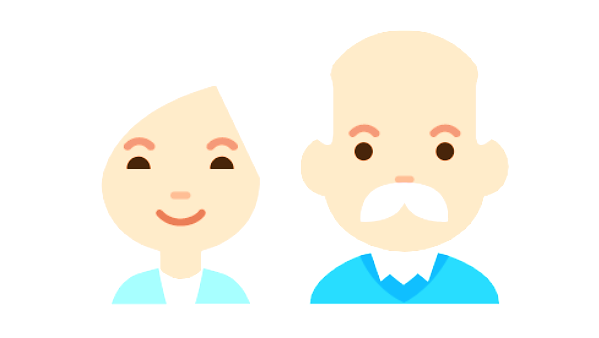 

Mesto Prešov2020-20222020-2022Mesto Prešov v spolupráci so štátnymi orgánmi, MVO a ďalšími zainteresovanými aktérmiMesto Prešov v spolupráci so štátnymi orgánmi, MVO a ďalšími zainteresovanými aktérmi% respondentov v prieskume medzi seniormi a osobami ZŤP odpovedajúcich „Áno“ alebo „Prevažne áno“ na otázku „Máte dostatočné informácie o dianí v meste Prešov, ktoré by Vás mohlo zaujímať?70% - 1. rok80% - 2. rok95% - 3. rok70% - 1. rok80% - 2. rok95% - 3. rokZriadenie mestského Seniorcentra s dostatočnou kapacitou pre stretávanie sa a aktivity seniorov a ľudí ZŤP v mesteTBDTBDTBDTBDTBDMesto Prešov,
ŠF, dotácieMesto Prešov,
ŠF, dotácie20212021 Mesto Prešov Mesto PrešovVybudované Seniorcentrum v meste11OBLASŤ– VONKAJŠIE PROSTREDIEOBLASŤ– VONKAJŠIE PROSTREDIEOBLASŤ– VONKAJŠIE PROSTREDIEOBLASŤ– VONKAJŠIE PROSTREDIEOBLASŤ– VONKAJŠIE PROSTREDIEOBLASŤ– VONKAJŠIE PROSTREDIEOBLASŤ– VONKAJŠIE PROSTREDIEOBLASŤ– VONKAJŠIE PROSTREDIEOBLASŤ– VONKAJŠIE PROSTREDIEOBLASŤ– VONKAJŠIE PROSTREDIEOBLASŤ– VONKAJŠIE PROSTREDIEOBLASŤ– VONKAJŠIE PROSTREDIEOBLASŤ– VONKAJŠIE PROSTREDIEOBLASŤ– VONKAJŠIE PROSTREDIEOBLASŤ– VONKAJŠIE PROSTREDIEAktivitaAktivitaPredpokladané nákladyRozpočet mestaRozpočet mestaZdroje krytiaZdroje krytiaČasový harmonogramČasový harmonogramZodpovednosť za plnenie aktivityZodpovednosť za plnenie aktivityUkazovateľUkazovateľUkazovateľPožadovaná hodnota
Uskutočnenie prieskumu v teréne spolu so seniormi a osobami ZŤP a inštalácia lavičiek, bezpečnostných prvkov (zábradlí) v rámci všetkých mestských častí
Uskutočnenie prieskumu v teréne spolu so seniormi a osobami ZŤP a inštalácia lavičiek, bezpečnostných prvkov (zábradlí) v rámci všetkých mestských častí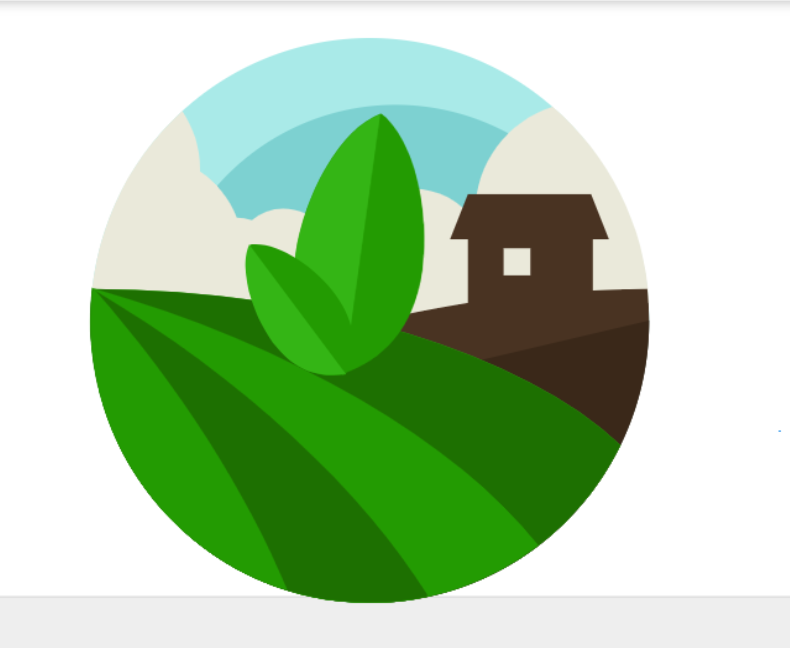 TBDTBDTBDMesto PrešovMesto Prešov2020-20212020-2021Mesto PrešovMesto PrešovPočet uskutočnených prieskumovPočet realizovaných opatreníPočet uskutočnených prieskumovPočet realizovaných opatreníPočet uskutočnených prieskumovPočet realizovaných opatrení7 (v každej mestskej časti)7 (v každej mestskej časti)Určenie konkrétnych merateľných ukazovateľov kvality životného prostredia a ich pravidelné ročné vyhodnocovanieUrčenie konkrétnych merateľných ukazovateľov kvality životného prostredia a ich pravidelné ročné vyhodnocovanie0,00 €0,00 €0,00 €Mesto PrešovMesto Prešov2020-20222020-2022Mesto PrešovMesto PrešovVýstup z vyhodnotenia kvality životného prostredia v mesteVýstup z vyhodnotenia kvality životného prostredia v mesteVýstup z vyhodnotenia kvality životného prostredia v meste1x/rokVytvorenie a dodržiavanie plánu pravidelnej údržby čistoty na verejných priestranstváchVytvorenie a dodržiavanie plánu pravidelnej údržby čistoty na verejných priestranstváchTBDTBDTBDMesto Prešov, dotácieMesto Prešov, dotácie2020-20222020-2022Mesto PrešovMesto PrešovPlán údržby čistoty na verejných priestranstvách
% respondentov v prieskume medzi seniormi a osobami ZŤP odpovedajúcich „Áno“ alebo „Prevažne áno“ na otázku „Ste spokojní s čistotou verejných priestranstiev v meste?Plán údržby čistoty na verejných priestranstvách
% respondentov v prieskume medzi seniormi a osobami ZŤP odpovedajúcich „Áno“ alebo „Prevažne áno“ na otázku „Ste spokojní s čistotou verejných priestranstiev v meste?Plán údržby čistoty na verejných priestranstvách
% respondentov v prieskume medzi seniormi a osobami ZŤP odpovedajúcich „Áno“ alebo „Prevažne áno“ na otázku „Ste spokojní s čistotou verejných priestranstiev v meste?1x/rok70% - 1. rok80% - 2. rok95% - 3. rokZriadenie služby monitoringu situácie a pomoci najviac zraniteľným seniorom a osobám ZŤP počas rizikového počasia (najmä v lete - horúčavy, búrky;  v zime - poľadovice, sneh)Zriadenie služby monitoringu situácie a pomoci najviac zraniteľným seniorom a osobám ZŤP počas rizikového počasia (najmä v lete - horúčavy, búrky;  v zime - poľadovice, sneh)TBDTBDTBDMesto PrešovMesto Prešov2020-20222020-2022Mesto PrešovMesto PrešovZriadenie služby komunitných asistentov (z radu dobrovoľníkov?)Zriadenie služby komunitných asistentov (z radu dobrovoľníkov?)Zriadenie služby komunitných asistentov (z radu dobrovoľníkov?)1+ Aktivity v rámci všetkých opatrení programovej oblasti Životné prostredie Programu rozvoja mesta na roky 2015-2020 a opatrenia C2.1: Odbúravať architektonické bariéry v meste priority C Komunitného plánu sociálnych služieb mesta Prešov na roky 2018–2025+ Aktivity v rámci všetkých opatrení programovej oblasti Životné prostredie Programu rozvoja mesta na roky 2015-2020 a opatrenia C2.1: Odbúravať architektonické bariéry v meste priority C Komunitného plánu sociálnych služieb mesta Prešov na roky 2018–2025+ Aktivity v rámci všetkých opatrení programovej oblasti Životné prostredie Programu rozvoja mesta na roky 2015-2020 a opatrenia C2.1: Odbúravať architektonické bariéry v meste priority C Komunitného plánu sociálnych služieb mesta Prešov na roky 2018–2025+ Aktivity v rámci všetkých opatrení programovej oblasti Životné prostredie Programu rozvoja mesta na roky 2015-2020 a opatrenia C2.1: Odbúravať architektonické bariéry v meste priority C Komunitného plánu sociálnych služieb mesta Prešov na roky 2018–2025+ Aktivity v rámci všetkých opatrení programovej oblasti Životné prostredie Programu rozvoja mesta na roky 2015-2020 a opatrenia C2.1: Odbúravať architektonické bariéry v meste priority C Komunitného plánu sociálnych služieb mesta Prešov na roky 2018–2025+ Aktivity v rámci všetkých opatrení programovej oblasti Životné prostredie Programu rozvoja mesta na roky 2015-2020 a opatrenia C2.1: Odbúravať architektonické bariéry v meste priority C Komunitného plánu sociálnych služieb mesta Prešov na roky 2018–2025+ Aktivity v rámci všetkých opatrení programovej oblasti Životné prostredie Programu rozvoja mesta na roky 2015-2020 a opatrenia C2.1: Odbúravať architektonické bariéry v meste priority C Komunitného plánu sociálnych služieb mesta Prešov na roky 2018–2025+ Aktivity v rámci všetkých opatrení programovej oblasti Životné prostredie Programu rozvoja mesta na roky 2015-2020 a opatrenia C2.1: Odbúravať architektonické bariéry v meste priority C Komunitného plánu sociálnych služieb mesta Prešov na roky 2018–2025+ Aktivity v rámci všetkých opatrení programovej oblasti Životné prostredie Programu rozvoja mesta na roky 2015-2020 a opatrenia C2.1: Odbúravať architektonické bariéry v meste priority C Komunitného plánu sociálnych služieb mesta Prešov na roky 2018–2025+ Aktivity v rámci všetkých opatrení programovej oblasti Životné prostredie Programu rozvoja mesta na roky 2015-2020 a opatrenia C2.1: Odbúravať architektonické bariéry v meste priority C Komunitného plánu sociálnych služieb mesta Prešov na roky 2018–2025+ Aktivity v rámci všetkých opatrení programovej oblasti Životné prostredie Programu rozvoja mesta na roky 2015-2020 a opatrenia C2.1: Odbúravať architektonické bariéry v meste priority C Komunitného plánu sociálnych služieb mesta Prešov na roky 2018–2025+ Aktivity v rámci všetkých opatrení programovej oblasti Životné prostredie Programu rozvoja mesta na roky 2015-2020 a opatrenia C2.1: Odbúravať architektonické bariéry v meste priority C Komunitného plánu sociálnych služieb mesta Prešov na roky 2018–2025+ Aktivity v rámci všetkých opatrení programovej oblasti Životné prostredie Programu rozvoja mesta na roky 2015-2020 a opatrenia C2.1: Odbúravať architektonické bariéry v meste priority C Komunitného plánu sociálnych služieb mesta Prešov na roky 2018–2025+ Aktivity v rámci všetkých opatrení programovej oblasti Životné prostredie Programu rozvoja mesta na roky 2015-2020 a opatrenia C2.1: Odbúravať architektonické bariéry v meste priority C Komunitného plánu sociálnych služieb mesta Prešov na roky 2018–2025+ Aktivity v rámci všetkých opatrení programovej oblasti Životné prostredie Programu rozvoja mesta na roky 2015-2020 a opatrenia C2.1: Odbúravať architektonické bariéry v meste priority C Komunitného plánu sociálnych služieb mesta Prešov na roky 2018–2025OBLASŤ– SOCIÁLNA A ZDRAVOTNÁ STAROSTLIVOSŤOBLASŤ– SOCIÁLNA A ZDRAVOTNÁ STAROSTLIVOSŤOBLASŤ– SOCIÁLNA A ZDRAVOTNÁ STAROSTLIVOSŤOBLASŤ– SOCIÁLNA A ZDRAVOTNÁ STAROSTLIVOSŤOBLASŤ– SOCIÁLNA A ZDRAVOTNÁ STAROSTLIVOSŤOBLASŤ– SOCIÁLNA A ZDRAVOTNÁ STAROSTLIVOSŤOBLASŤ– SOCIÁLNA A ZDRAVOTNÁ STAROSTLIVOSŤOBLASŤ– SOCIÁLNA A ZDRAVOTNÁ STAROSTLIVOSŤOBLASŤ– SOCIÁLNA A ZDRAVOTNÁ STAROSTLIVOSŤOBLASŤ– SOCIÁLNA A ZDRAVOTNÁ STAROSTLIVOSŤOBLASŤ– SOCIÁLNA A ZDRAVOTNÁ STAROSTLIVOSŤOBLASŤ– SOCIÁLNA A ZDRAVOTNÁ STAROSTLIVOSŤOBLASŤ– SOCIÁLNA A ZDRAVOTNÁ STAROSTLIVOSŤOBLASŤ– SOCIÁLNA A ZDRAVOTNÁ STAROSTLIVOSŤOBLASŤ– SOCIÁLNA A ZDRAVOTNÁ STAROSTLIVOSŤAktivitaAktivitaPredpokladané náklady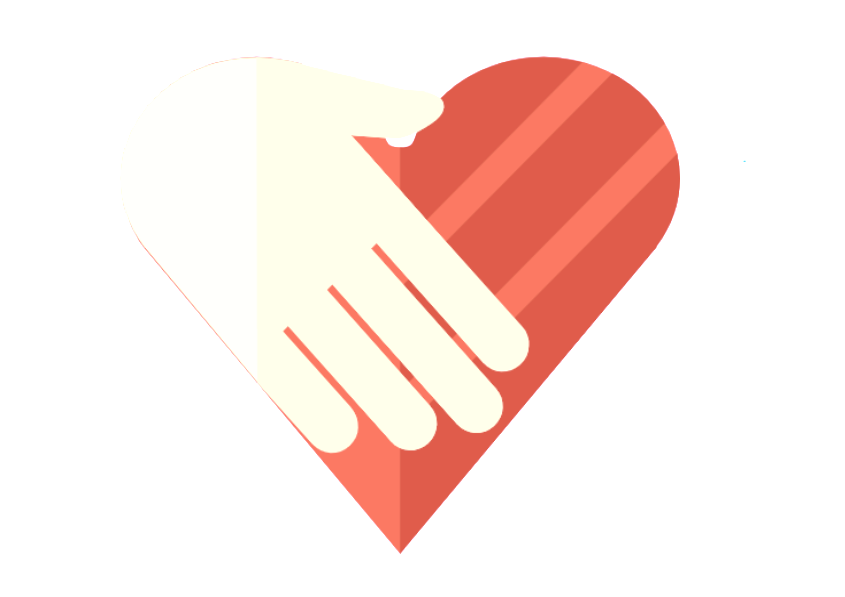 Rozpočet mestaRozpočet mestaZdroje krytiaZdroje krytiaČasový harmonogramČasový harmonogramZodpovednosť za plnenie aktivityZodpovednosť za plnenie aktivityUkazovateľUkazovateľUkazovateľPožadovaná hodnota
Zriadenie organizačnej zložky MsÚ Prešov, ktorá bude zabezpečovať spoluprácu s poskytovateľmi zdravotníckych služieb v meste a realizovať aktivity uvedené v rámci odporúčania Procesno-organizačnej analýzy poskytovaných sociálnych služieb  v meste Prešov (controlling a reporting, rozvoj poskytovaných sociálnych služieb, riadenie kvality sociálnych služieb a podporných informačno-komunikačných systémov, rozvoj externých vzťahov)


Zriadenie organizačnej zložky MsÚ Prešov, ktorá bude zabezpečovať spoluprácu s poskytovateľmi zdravotníckych služieb v meste a realizovať aktivity uvedené v rámci odporúčania Procesno-organizačnej analýzy poskytovaných sociálnych služieb  v meste Prešov (controlling a reporting, rozvoj poskytovaných sociálnych služieb, riadenie kvality sociálnych služieb a podporných informačno-komunikačných systémov, rozvoj externých vzťahov)

TBDTBDTBDMesto PrešovMesto Prešov20202020Mesto PrešovMesto PrešovVytvorená personálna kapacitaVytvorená personálna kapacitaVytvorená personálna kapacita1 zamestnanec+ Aktivity v rámci všetkých opatrení Priority C Komunitného plánu sociálnych služieb mesta Prešov na roky 2018–2025+ Aktivity v rámci všetkých opatrení Priority C Komunitného plánu sociálnych služieb mesta Prešov na roky 2018–2025+ Aktivity v rámci všetkých opatrení Priority C Komunitného plánu sociálnych služieb mesta Prešov na roky 2018–2025+ Aktivity v rámci všetkých opatrení Priority C Komunitného plánu sociálnych služieb mesta Prešov na roky 2018–2025+ Aktivity v rámci všetkých opatrení Priority C Komunitného plánu sociálnych služieb mesta Prešov na roky 2018–2025+ Aktivity v rámci všetkých opatrení Priority C Komunitného plánu sociálnych služieb mesta Prešov na roky 2018–2025+ Aktivity v rámci všetkých opatrení Priority C Komunitného plánu sociálnych služieb mesta Prešov na roky 2018–2025+ Aktivity v rámci všetkých opatrení Priority C Komunitného plánu sociálnych služieb mesta Prešov na roky 2018–2025+ Aktivity v rámci všetkých opatrení Priority C Komunitného plánu sociálnych služieb mesta Prešov na roky 2018–2025+ Aktivity v rámci všetkých opatrení Priority C Komunitného plánu sociálnych služieb mesta Prešov na roky 2018–2025+ Aktivity v rámci všetkých opatrení Priority C Komunitného plánu sociálnych služieb mesta Prešov na roky 2018–2025+ Aktivity v rámci všetkých opatrení Priority C Komunitného plánu sociálnych služieb mesta Prešov na roky 2018–2025+ Aktivity v rámci všetkých opatrení Priority C Komunitného plánu sociálnych služieb mesta Prešov na roky 2018–2025+ Aktivity v rámci všetkých opatrení Priority C Komunitného plánu sociálnych služieb mesta Prešov na roky 2018–2025+ Aktivity v rámci všetkých opatrení Priority C Komunitného plánu sociálnych služieb mesta Prešov na roky 2018–2025OBLASŤ– ZDRAVIE A KONDÍCIAOBLASŤ– ZDRAVIE A KONDÍCIAOBLASŤ– ZDRAVIE A KONDÍCIAOBLASŤ– ZDRAVIE A KONDÍCIAOBLASŤ– ZDRAVIE A KONDÍCIAOBLASŤ– ZDRAVIE A KONDÍCIAOBLASŤ– ZDRAVIE A KONDÍCIAOBLASŤ– ZDRAVIE A KONDÍCIAAktivita
Predpokladané náklady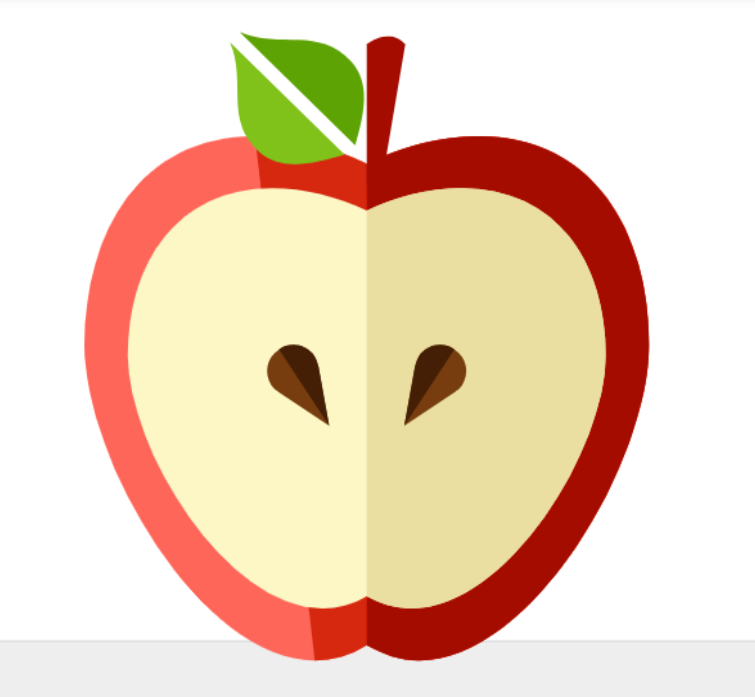 Rozpočet mestaZdroje krytiaČasový harmonogramZodpovednosť za plnenie aktivityUkazovateľPožadovaná hodnotaVybudovanie vonkajších športovísk a ihrísk vhodných (aj) pre seniorov a osoby so ZŤP v mesteTBDTBDMesto Prešov2020-2022Mesto PrešovPočet vybudovaných športovísk/ihrísk7 Uskutočnenie prvého monitoringu zdravia občanov mesta PrešovTBDTBDMesto Prešov2020Mesto PrešovVýstup z uskutočneného monitoringu1Uvedenie bezplatných/zľavnených kondičných programov na podporu zdravia pre seniorov/osoby ZŤP v mesteTBDTBDMesto Prešov2020-2022Mesto PrešovVytvorený a realizovaný kondičný programPočet účastníkov na programe
1/rok50 účastníkov/rok+ Aktivity v rámci opatrenia 9.3 Modernizácia a dobudovanie športovej infraštruktúry v rámci programovej oblasti  Kultúra, šport, cestovný ruch Programu rozvoja mesta na roky 2015-2020+ Aktivity v rámci opatrenia 9.3 Modernizácia a dobudovanie športovej infraštruktúry v rámci programovej oblasti  Kultúra, šport, cestovný ruch Programu rozvoja mesta na roky 2015-2020+ Aktivity v rámci opatrenia 9.3 Modernizácia a dobudovanie športovej infraštruktúry v rámci programovej oblasti  Kultúra, šport, cestovný ruch Programu rozvoja mesta na roky 2015-2020+ Aktivity v rámci opatrenia 9.3 Modernizácia a dobudovanie športovej infraštruktúry v rámci programovej oblasti  Kultúra, šport, cestovný ruch Programu rozvoja mesta na roky 2015-2020+ Aktivity v rámci opatrenia 9.3 Modernizácia a dobudovanie športovej infraštruktúry v rámci programovej oblasti  Kultúra, šport, cestovný ruch Programu rozvoja mesta na roky 2015-2020+ Aktivity v rámci opatrenia 9.3 Modernizácia a dobudovanie športovej infraštruktúry v rámci programovej oblasti  Kultúra, šport, cestovný ruch Programu rozvoja mesta na roky 2015-2020+ Aktivity v rámci opatrenia 9.3 Modernizácia a dobudovanie športovej infraštruktúry v rámci programovej oblasti  Kultúra, šport, cestovný ruch Programu rozvoja mesta na roky 2015-2020+ Aktivity v rámci opatrenia 9.3 Modernizácia a dobudovanie športovej infraštruktúry v rámci programovej oblasti  Kultúra, šport, cestovný ruch Programu rozvoja mesta na roky 2015-2020OBLASŤ– FINANČNÉ ZDRAVIEOBLASŤ– FINANČNÉ ZDRAVIEOBLASŤ– FINANČNÉ ZDRAVIEOBLASŤ– FINANČNÉ ZDRAVIEOBLASŤ– FINANČNÉ ZDRAVIEOBLASŤ– FINANČNÉ ZDRAVIEOBLASŤ– FINANČNÉ ZDRAVIEOBLASŤ– FINANČNÉ ZDRAVIEAktivitaPredpokladané nákladyRozpočet mestaZdroje krytiaČasový harmonogramZodpovednosť za plnenie aktivityUkazovateľPožadovaná hodnota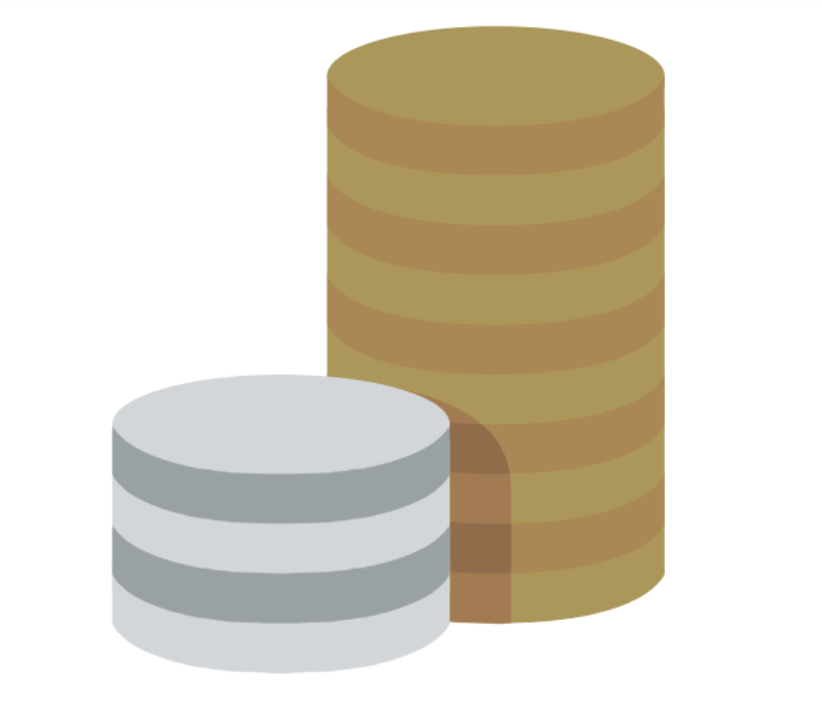 Zhodnotenie situácie prešovských seniorov a osôb ZŤP a a cielená pomoc najviac ohrozeným občanomTBDTBDMesto Prešov2020-2022Mesto Prešov v spolupráci so SocPoist, UPSVARVýstup z hodnoteniaRealizované opatrenia na podporu najviac ohrozeným občanom seniorom/osobám ZŤP
Počet občanov s poskytnutou pomocou1TBDTBD
Zvýšenie finančných príspevkov zo strany mesta Prešov pre najviac ohrozených seniorov a osoby ZŤPTBDTBDMesto Prešov2020Mesto PrešovVýška finančného príspevkuTBD OBLASŤ– VYUŽÍVANIE INFORMAČNO-KOMUNIKAČNÝCH TECHNOLÓGIIOBLASŤ– VYUŽÍVANIE INFORMAČNO-KOMUNIKAČNÝCH TECHNOLÓGIIOBLASŤ– VYUŽÍVANIE INFORMAČNO-KOMUNIKAČNÝCH TECHNOLÓGIIOBLASŤ– VYUŽÍVANIE INFORMAČNO-KOMUNIKAČNÝCH TECHNOLÓGIIOBLASŤ– VYUŽÍVANIE INFORMAČNO-KOMUNIKAČNÝCH TECHNOLÓGIIOBLASŤ– VYUŽÍVANIE INFORMAČNO-KOMUNIKAČNÝCH TECHNOLÓGIIOBLASŤ– VYUŽÍVANIE INFORMAČNO-KOMUNIKAČNÝCH TECHNOLÓGIIOBLASŤ– VYUŽÍVANIE INFORMAČNO-KOMUNIKAČNÝCH TECHNOLÓGIIAktivitaPredpokladané náklady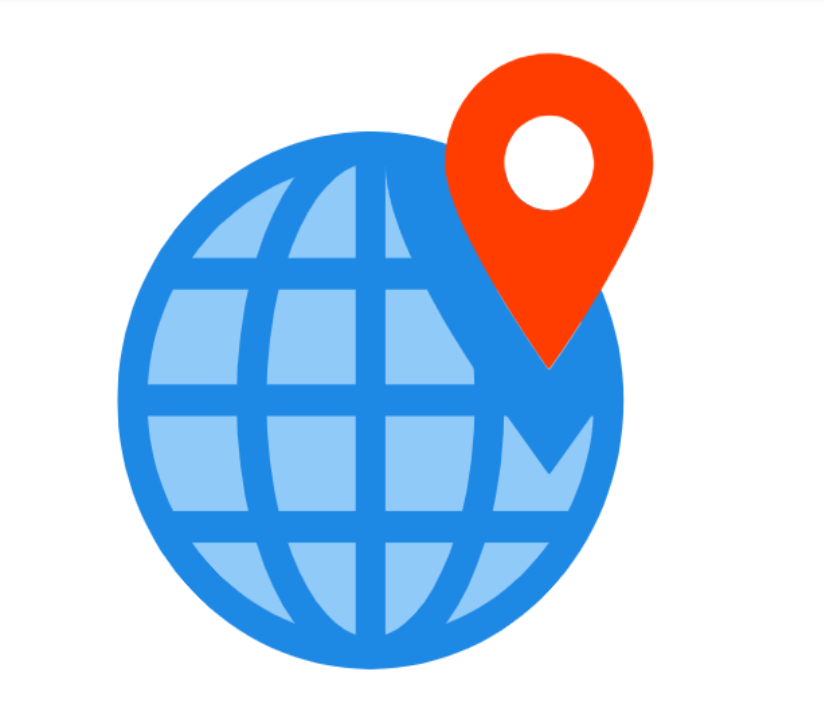 Rozpočet mestaZdroje krytiaČasový harmonogramZodpovednosť za plnenie aktivityUkazovateľPožadovaná hodnotaZriadenie komunikácie zo strany mesta pre skupinu seniorov a osôb ZŤP prostredníctvom viacerých kanálov - SMS, telefonický hovor, email, osobná návšteva pri poskytovaní informácii o sociálnych a i. službách v mesteTBDTBDMesto Prešov2020Mesto Prešov
Zriadená služba1Uskutočnenie odbornej štúdie o rozmiestnených vysielačov v jednotlivých mestských častiach a ich vplyvu na zdravie obyvateľov, s cieľom monitorovať a korigovať elektromagnetický smog v mesteTBDTBDMesto Prešov2021Mesto Prešov, odborné inštitúcie
Uskutočnená štúdia1Rozšírenie poskytovania sociálnej služby monitorovanie a signalizácia potreby pomoci (známej ako domáce tiesňové volanie) pre seniorov a osoby ZŤP13 500,00 €4500,00€/2020Mesto Prešov, dotácie2020-2022Mesto Prešov
Počet nových klientov v meste10 klientov/rokZavedenie využívania geodatasetov na úrovni mesta pre tvorbu efektívnych rozhodnutí v sociálnej oblasti, tj. zavedenie priestorového zobrazovania vybraných údajov z IS mesta v oblasti sociálne veci a vybraných údajov z ďalších externých IS.TBDTBDMesto Prešov2021Mesto Prešov
Mapová aplikácia (neverejná) na zobrazenie priestorových informácií pre lepšie rozhodnutia v oblasti podpory aktívneho starnutia           1OBLASŤ – BEZPEČNOSŤ A OCHRANA ĽUDSKÝCH PRÁVOBLASŤ – BEZPEČNOSŤ A OCHRANA ĽUDSKÝCH PRÁVOBLASŤ – BEZPEČNOSŤ A OCHRANA ĽUDSKÝCH PRÁVOBLASŤ – BEZPEČNOSŤ A OCHRANA ĽUDSKÝCH PRÁVOBLASŤ – BEZPEČNOSŤ A OCHRANA ĽUDSKÝCH PRÁVOBLASŤ – BEZPEČNOSŤ A OCHRANA ĽUDSKÝCH PRÁVOBLASŤ – BEZPEČNOSŤ A OCHRANA ĽUDSKÝCH PRÁVOBLASŤ – BEZPEČNOSŤ A OCHRANA ĽUDSKÝCH PRÁVAktivitaPredpokladané nákladyRozpočet mesta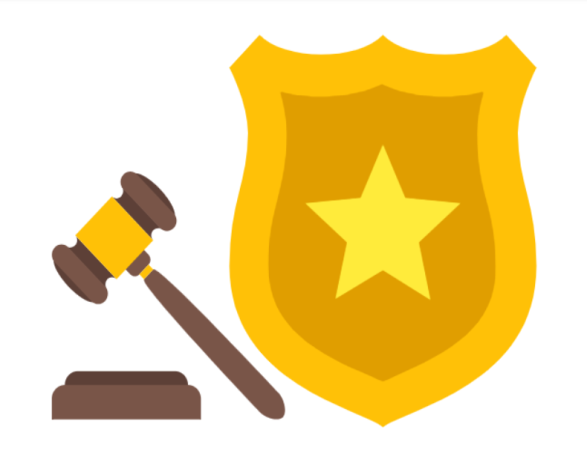 Zdroje krytiaČasový harmonogramZodpovednosť za plnenie aktivityUkazovateľPožadovaná hodnotaInštalácia bezpečnostných prvkov/dopravných značení na najviac rizikových prechodoch pre chodcov v rámci všetkých mestských častíTBDTBDMesto Prešov2020Mesto Prešov
Počet realizovaných opatrení1+ aktivity v rámci opatrenia 5.1 Zefektívnenie a zvýšenie účinnosti výkonu bezpečnostných zložiek v meste v rámci programovej oblasti Bezpečnosť Programu rozvoja mesta na roky 2015-2020+ aktivity v rámci opatrenia 5.1 Zefektívnenie a zvýšenie účinnosti výkonu bezpečnostných zložiek v meste v rámci programovej oblasti Bezpečnosť Programu rozvoja mesta na roky 2015-2020+ aktivity v rámci opatrenia 5.1 Zefektívnenie a zvýšenie účinnosti výkonu bezpečnostných zložiek v meste v rámci programovej oblasti Bezpečnosť Programu rozvoja mesta na roky 2015-2020+ aktivity v rámci opatrenia 5.1 Zefektívnenie a zvýšenie účinnosti výkonu bezpečnostných zložiek v meste v rámci programovej oblasti Bezpečnosť Programu rozvoja mesta na roky 2015-2020+ aktivity v rámci opatrenia 5.1 Zefektívnenie a zvýšenie účinnosti výkonu bezpečnostných zložiek v meste v rámci programovej oblasti Bezpečnosť Programu rozvoja mesta na roky 2015-2020+ aktivity v rámci opatrenia 5.1 Zefektívnenie a zvýšenie účinnosti výkonu bezpečnostných zložiek v meste v rámci programovej oblasti Bezpečnosť Programu rozvoja mesta na roky 2015-2020+ aktivity v rámci opatrenia 5.1 Zefektívnenie a zvýšenie účinnosti výkonu bezpečnostných zložiek v meste v rámci programovej oblasti Bezpečnosť Programu rozvoja mesta na roky 2015-2020+ aktivity v rámci opatrenia 5.1 Zefektívnenie a zvýšenie účinnosti výkonu bezpečnostných zložiek v meste v rámci programovej oblasti Bezpečnosť Programu rozvoja mesta na roky 2015-2020OBLASŤ– VZDELÁVANIEOBLASŤ– VZDELÁVANIEOBLASŤ– VZDELÁVANIEOBLASŤ– VZDELÁVANIEOBLASŤ– VZDELÁVANIEOBLASŤ– VZDELÁVANIEOBLASŤ– VZDELÁVANIEOBLASŤ– VZDELÁVANIEAktivitaPredpokladané nákladyRozpočet mestaZdroje krytiaČasový harmonogramZodpovednosť za plnenie aktivityUkazovateľPožadovaná hodnotaVybavenie mestského Seniorcentra vzdelávacími pomôckami (plátno, dataprojektor, PC.. iné špecifické pomôcky, materiál pre kurzy)TBDTBD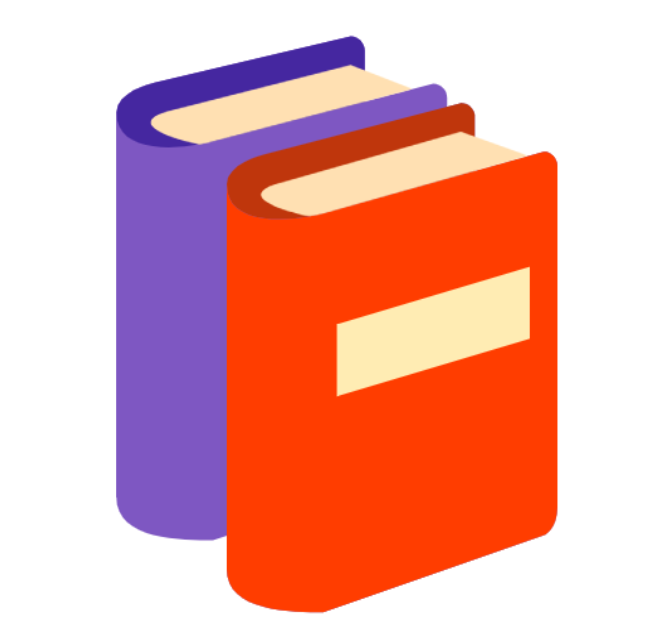 Mesto Prešov,SF2021Mesto PrešovKomplexné vybavenie centra pre realizáciu vzdelávania1OBLASŤ– ZAMESTNANOSŤ A ZAMESTNATEĽNOSŤOBLASŤ– ZAMESTNANOSŤ A ZAMESTNATEĽNOSŤOBLASŤ– ZAMESTNANOSŤ A ZAMESTNATEĽNOSŤOBLASŤ– ZAMESTNANOSŤ A ZAMESTNATEĽNOSŤOBLASŤ– ZAMESTNANOSŤ A ZAMESTNATEĽNOSŤOBLASŤ– ZAMESTNANOSŤ A ZAMESTNATEĽNOSŤOBLASŤ– ZAMESTNANOSŤ A ZAMESTNATEĽNOSŤOBLASŤ– ZAMESTNANOSŤ A ZAMESTNATEĽNOSŤAktivitaPredpokladané nákladyRozpočet mesta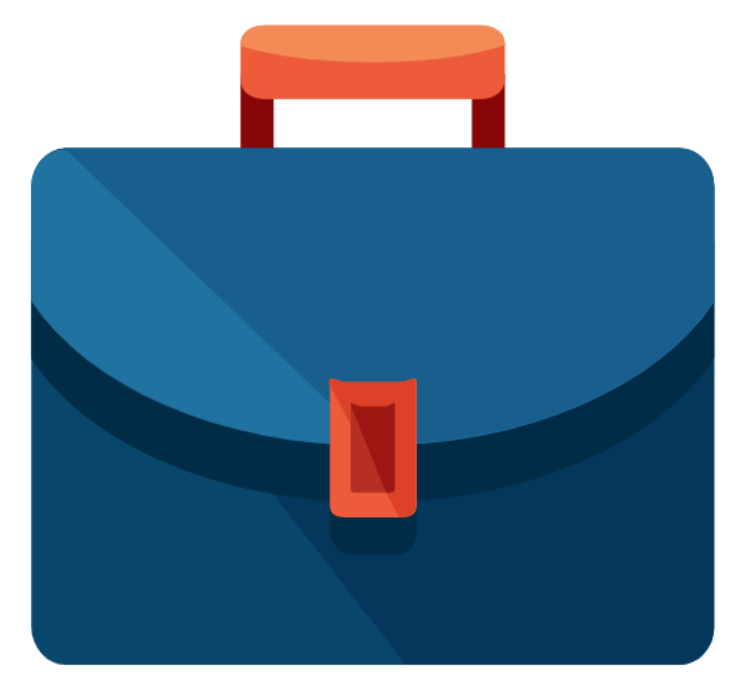 Zdroje krytiaČasový harmonogramZodpovednosť za plnenie aktivityUkazovateľPožadovaná hodnotaVytvorenie a aktualizácia zoznamu občanov - seniorov odborníkov v meste a ich zapojenie do zlepšovanie rôznych aspektov života mesta00,00 €00,00€/2020Mesto Prešov,SF2020-2022Mesto PrešovVytvorený zoznam odborníkov Počet angažovaných odborníkov1min. 10Vytvorenie akceleračného programu (programu podpory podnikania) pre seniorov v meste, aj v spolupráci s NPC a ďalšími aktérmi v tejto oblasti (podnikateľské inkubátory, coworkingové centrá)3000,00 €1000,00€/2020Mesto Prešov, SF2020-2022Mesto PrešovVytvorený program (podporná sieť) 
Počet podporených nápadov seniorov/osôb ZŤP1 min. 1/rok+ Aktivity v rámci opatrenia C3.1: Podporovať zamestnávanie osôb so zdravotným postihnutím priority C Komunitného plánu sociálnych služieb mesta Prešov na roky 2018–2025+ Aktivity v rámci opatrenia C3.1: Podporovať zamestnávanie osôb so zdravotným postihnutím priority C Komunitného plánu sociálnych služieb mesta Prešov na roky 2018–2025+ Aktivity v rámci opatrenia C3.1: Podporovať zamestnávanie osôb so zdravotným postihnutím priority C Komunitného plánu sociálnych služieb mesta Prešov na roky 2018–2025+ Aktivity v rámci opatrenia C3.1: Podporovať zamestnávanie osôb so zdravotným postihnutím priority C Komunitného plánu sociálnych služieb mesta Prešov na roky 2018–2025+ Aktivity v rámci opatrenia C3.1: Podporovať zamestnávanie osôb so zdravotným postihnutím priority C Komunitného plánu sociálnych služieb mesta Prešov na roky 2018–2025+ Aktivity v rámci opatrenia C3.1: Podporovať zamestnávanie osôb so zdravotným postihnutím priority C Komunitného plánu sociálnych služieb mesta Prešov na roky 2018–2025+ Aktivity v rámci opatrenia C3.1: Podporovať zamestnávanie osôb so zdravotným postihnutím priority C Komunitného plánu sociálnych služieb mesta Prešov na roky 2018–2025+ Aktivity v rámci opatrenia C3.1: Podporovať zamestnávanie osôb so zdravotným postihnutím priority C Komunitného plánu sociálnych služieb mesta Prešov na roky 2018–2025OBLASŤ– BÝVANIEOBLASŤ– BÝVANIEOBLASŤ– BÝVANIEOBLASŤ– BÝVANIEOBLASŤ– BÝVANIEOBLASŤ– BÝVANIEOBLASŤ– BÝVANIEOBLASŤ– BÝVANIEAktivitaPredpokladané nákladyRozpočet mestaZdroje krytiaČasový harmonogramZodpovednosť za plnenie aktivityUkazovateľPožadovaná hodnotaPodpora projektov medzigeneračného bývania v meste (napr. formou rôznych úľav)




00,00 €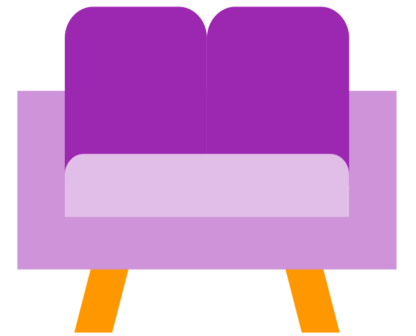 00,00€/2020Mesto Prešov, SF2020-2022Mesto PrešovPočet projektov medzigeneračného  bývania v mestemin. 1Vytvorenie plánu/programu zavádzania bezbariérového prístupu do bytových domov na sídliskách, v spolupráci s ďalšími kompetentnými orgánmi.TBDTBDMesto Prešov2021Mesto Prešov, UPSVaRVytvorený Plán/program 
1+ Aktivity v rámci opatrenia C1.3: Rozvíjať podporované bývanie pre zdravotne postihnutých a seniorov Priority C Komunitného plánu sociálnych služieb mesta Prešov na roky 2018–2025+ Aktivity v rámci opatrenia C1.3: Rozvíjať podporované bývanie pre zdravotne postihnutých a seniorov Priority C Komunitného plánu sociálnych služieb mesta Prešov na roky 2018–2025+ Aktivity v rámci opatrenia C1.3: Rozvíjať podporované bývanie pre zdravotne postihnutých a seniorov Priority C Komunitného plánu sociálnych služieb mesta Prešov na roky 2018–2025+ Aktivity v rámci opatrenia C1.3: Rozvíjať podporované bývanie pre zdravotne postihnutých a seniorov Priority C Komunitného plánu sociálnych služieb mesta Prešov na roky 2018–2025+ Aktivity v rámci opatrenia C1.3: Rozvíjať podporované bývanie pre zdravotne postihnutých a seniorov Priority C Komunitného plánu sociálnych služieb mesta Prešov na roky 2018–2025+ Aktivity v rámci opatrenia C1.3: Rozvíjať podporované bývanie pre zdravotne postihnutých a seniorov Priority C Komunitného plánu sociálnych služieb mesta Prešov na roky 2018–2025+ Aktivity v rámci opatrenia C1.3: Rozvíjať podporované bývanie pre zdravotne postihnutých a seniorov Priority C Komunitného plánu sociálnych služieb mesta Prešov na roky 2018–2025+ Aktivity v rámci opatrenia C1.3: Rozvíjať podporované bývanie pre zdravotne postihnutých a seniorov Priority C Komunitného plánu sociálnych služieb mesta Prešov na roky 2018–2025OBLASŤ– DOPRAVAOBLASŤ– DOPRAVAOBLASŤ– DOPRAVAOBLASŤ– DOPRAVAOBLASŤ– DOPRAVAOBLASŤ– DOPRAVAOBLASŤ– DOPRAVAOBLASŤ– DOPRAVAAktivitaPredpokladané nákladyRozpočet mestaZdroje krytiaČasový harmonogramZodpovednosť za plnenie aktivityUkazovateľPožadovaná hodnotaZapojenie seniorov a osôb ZŤP do procesu rozvoja verejnej MHD, tvorby cestovných poriadkov a dobudovania vhodne umiestnených zastávok MHD00,00 €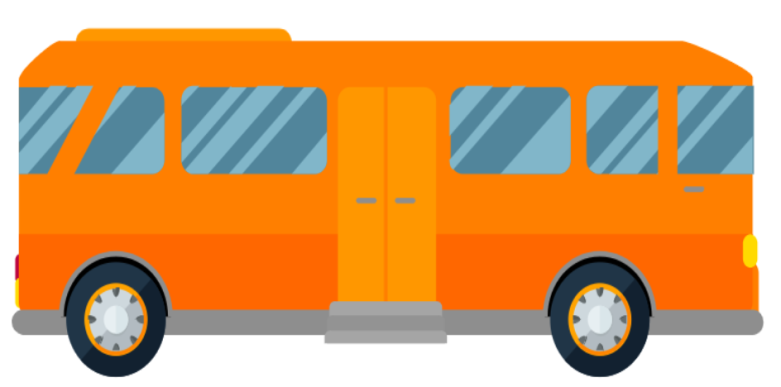 00,00€/2021Mesto Prešov2021Mesto Prešov, DPMP, a.s.Počet stretnutí/rozhovorov so seniormi/osobami ZŤPmin. 1Zadováženie mestského autobusu pre telesne hendikepovaných občanov TBDTBDMesto Prešov2021Mesto PrešovPočet obstaraných vozidiel1 Obstaranie (zhotovenie) prešovskej cyklorikše(í) pre seniorov v ZpSTBDTBDMesto Prešov2021Mesto PrešovPočet obstaraných (zhotovených) cyklorikší 2+ Aktivity v rámci všetkých opatrení programovej oblasti Doprava Programu rozvoja mesta na roky 2015-2020+ Aktivity v rámci všetkých opatrení programovej oblasti Doprava Programu rozvoja mesta na roky 2015-2020+ Aktivity v rámci všetkých opatrení programovej oblasti Doprava Programu rozvoja mesta na roky 2015-2020+ Aktivity v rámci všetkých opatrení programovej oblasti Doprava Programu rozvoja mesta na roky 2015-2020+ Aktivity v rámci všetkých opatrení programovej oblasti Doprava Programu rozvoja mesta na roky 2015-2020+ Aktivity v rámci všetkých opatrení programovej oblasti Doprava Programu rozvoja mesta na roky 2015-2020+ Aktivity v rámci všetkých opatrení programovej oblasti Doprava Programu rozvoja mesta na roky 2015-2020+ Aktivity v rámci všetkých opatrení programovej oblasti Doprava Programu rozvoja mesta na roky 2015-2020OBLASŤ– SOCIÁLNA INKLÚZIA A ANGAŽOVANOSŤOBLASŤ– SOCIÁLNA INKLÚZIA A ANGAŽOVANOSŤOBLASŤ– SOCIÁLNA INKLÚZIA A ANGAŽOVANOSŤOBLASŤ– SOCIÁLNA INKLÚZIA A ANGAŽOVANOSŤOBLASŤ– SOCIÁLNA INKLÚZIA A ANGAŽOVANOSŤOBLASŤ– SOCIÁLNA INKLÚZIA A ANGAŽOVANOSŤOBLASŤ– SOCIÁLNA INKLÚZIA A ANGAŽOVANOSŤOBLASŤ– SOCIÁLNA INKLÚZIA A ANGAŽOVANOSŤAktivitaPredpokladané nákladyRozpočet mestaZdroje krytiaČasový harmonogramZodpovednosť za plnenie aktivityUkazovateľPožadovaná hodnotaPodpora rozvoja dobrovoľníctva medzi seniormi a osobami ZŤP a smerom k nim00,00 €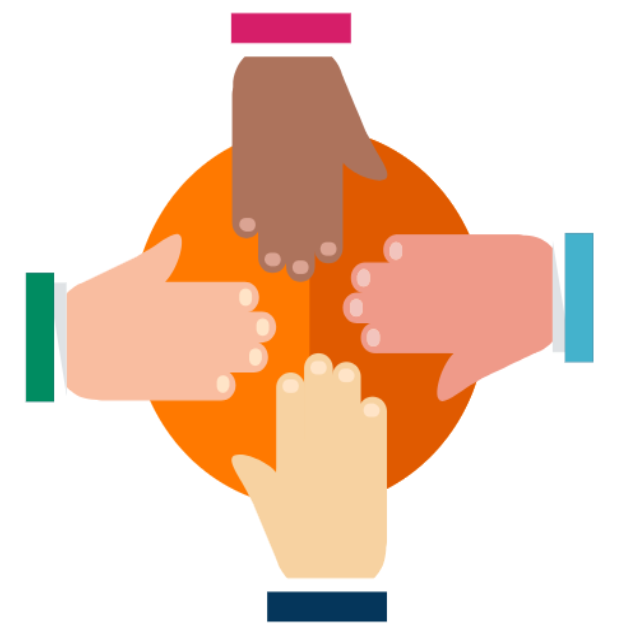 
00,00€/2020Mesto Prešov2020Mesto Prešov, MVO, cirkvi, súkromný sektorPočet zapojených dobrovoľníkov z radov seniorovPočet seniorov/osôb  ZŤP s poskytovanou dobrovoľníckou pomocou min. 20/rokmin. 20/rokMobilizácia seniorov/osoby ZŤP k participácii na verejnom dianí00,00 €00,00€/2020Mesto Prešov2020Mesto Prešov, VÚC PrešovRealizovaná mobilizačná kampaň
1/rok+ Aktivity v rámci opatrení Priority D4 Posilňovať sociálnu inklúziu ľudí z marginalizovaných komunít a ohrozených skupín Komunitného plánu sociálnych služieb mesta Prešov na roky 2018–2025+ Aktivity v rámci opatrení Priority D4 Posilňovať sociálnu inklúziu ľudí z marginalizovaných komunít a ohrozených skupín Komunitného plánu sociálnych služieb mesta Prešov na roky 2018–2025+ Aktivity v rámci opatrení Priority D4 Posilňovať sociálnu inklúziu ľudí z marginalizovaných komunít a ohrozených skupín Komunitného plánu sociálnych služieb mesta Prešov na roky 2018–2025+ Aktivity v rámci opatrení Priority D4 Posilňovať sociálnu inklúziu ľudí z marginalizovaných komunít a ohrozených skupín Komunitného plánu sociálnych služieb mesta Prešov na roky 2018–2025+ Aktivity v rámci opatrení Priority D4 Posilňovať sociálnu inklúziu ľudí z marginalizovaných komunít a ohrozených skupín Komunitného plánu sociálnych služieb mesta Prešov na roky 2018–2025+ Aktivity v rámci opatrení Priority D4 Posilňovať sociálnu inklúziu ľudí z marginalizovaných komunít a ohrozených skupín Komunitného plánu sociálnych služieb mesta Prešov na roky 2018–2025+ Aktivity v rámci opatrení Priority D4 Posilňovať sociálnu inklúziu ľudí z marginalizovaných komunít a ohrozených skupín Komunitného plánu sociálnych služieb mesta Prešov na roky 2018–2025+ Aktivity v rámci opatrení Priority D4 Posilňovať sociálnu inklúziu ľudí z marginalizovaných komunít a ohrozených skupín Komunitného plánu sociálnych služieb mesta Prešov na roky 2018–2025